KLASA:	119-03/23-03/06URBROJ:	514-08-03-01-02/01-23-02Zagreb, 15. ožujka 2023.Sukladno raspisanom Javnom natječaju za prijam u državnu službu na neodređeno vrijeme u  Ministarstvo pravosuđa i uprave, objavljenog u „Narodnim novinama“, broj 30/23 od 15. ožujka 2023. godine, objavljuje seOPIS POSLOVA RADNIH MJESTA, PODACI O PLAĆI, SADRŽAJU I NAČINU TESTIRANJA TE  PRAVNI I DRUGI IZVORI ZA PRIPREMANJE KANDIDATA ZA TESTIRANJENAPOMENA: Obavijest o mjestu i vremenu održavanja testiranja objavit će se na službenoj web stranici Ministarstva pravosuđa i uprave https://mpu.gov.hr/ najmanje pet dana prije dana određenog za testiranje.Opis poslova radnih mjestaUPRAVA ZA ORGANIZACIJU PRAVOSUĐASEKTOR OSIGURANJA PRAVOSUDNIH TIJELASLUŽBA PRAVOSUDNE POLICIJEPODRUČNI ODJEL PRAVOSUDNE POLICIJE RIJEKAPododsjek osiguranja Rijeka- mlađi pravosudni policajac – vježbenik -1 izvršitelj/ica (rbr. 192.) Pododsjek osiguranja Pula- mlađi pravosudni policajac – vježbenik - 1 izvršitelj/ica (rbr. 196.) obavlja manje složene poslove koji se odnose na osiguranje objekata, imovine i osoba, nadzora ulaska i izlaska te sprječavanja neovlaštenog zadržavanja osoba u objektima, sprječavanje neovlaštenog unošenja oružja, oruđa, eksplozivnih naprava i drugih opasnih stvari i tvari, pretrage osoba i stvari, održavanje reda  i poduzimanja propisanih mjera protiv prekršitelja reda;obavlja i druge poslove po nalogu nadređenih.Podaci o plaćiNa temelju članka 108. Zakona o državnim službenicima i namještenicima („Narodne novine“, broj 27/2001), a u vezi s člankom 144. stavkom 2. Zakona o državnim službenicima („Narodne novine”, broj 92/2005, 142/2006, 77/2007, 107/2007, 27/2008, 34/2011, 49/2011, 150/2011, 34/2012, 49/2012 – pročišćeni tekst, 37/2013, 38/2013, 138/2015 – Odluka Ustavnog suda Republike Hrvatske, 61/17, 70/19, 98/19 i 141/22), plaću radnih mjesta čini umnožak koeficijenta složenosti poslova radnog mjesta i osnovice za izračun plaće, uvećan za 0,5% za svaku navršenu godinu radnog staža. Osnovica za obračun plaće za državne službenike i namještenike od 1. travnja 2023. godine iznosi 902,08 eura bruto, a utvrđena je Kolektivnim ugovorom za državne službenike i namještenike („Narodne novine“, broj 56/22 i 127/22). Koeficijent složenosti poslova radnih mjesta iz Javnog natječaja, sukladno Uredbi o nazivima radnih mjesta i koeficijentima složenosti poslova u državnoj službi („Narodne novine“, br. 37/01, 38/01, 71/01, 89/0, 112/01, 7/02, 17/03, 197/03, 21/04, 25/04, 66/05, 131/05, 11/07, 47/07, 109/07, 58/08, 32/09, 140/09, 21/10, 38/10, 77/10, 113/10, 22/11, 142/11, 31/12, 49/12, 60/12, 78/12, 82/12, 100/12, 124/12, 140/12, 16/13, 25/13, 52/13, 96/13, 126/13, 2/14, 94/14, 140/14, 151/14, 76/15, 100/15, 71/18, 73/19, 79/19, 63/21, 13/22, 139/22 i 26/23), na temelju članka 144. Zakona o državnim službenicima je: - mlađi pravosudni policajac                                        	       - 0,886Sukladno odredbi članka 110. Zakona o državnim službenicima i namještenicima, u vezi s člankom 144. stavkom 1. Zakona o državnim službenicima vježbenik za vrijeme trajanja vježbeničkog staža ima pravo na 85% plaće poslova radnog mjesta najniže složenosti poslova njegove vrste. Sadržaj i način testiranja i pravni izvori za pripremanje kandidata za testiranje:Testiranje se provodi u dvije faze. Prva faza testiranja - sastoji se od provjere znanja osnova upravnog područja za koje je raspisan javni natječaj - pismena provjera.Pitanja kojima se testira provjera znanja osnova upravnog područja za koje je raspisan javni natječaj (članak 12. stavak 1. Uredbe o raspisivanju i provedbi javnog natječaja i internog oglasa u državnoj službi) temelje se na slijedećim pravnim izvorima:Zakon o sudovima („Narodne novine“, broj 28/13, 33/15, 82/15, 82/16, 67/18, 126/19, 21/21, 21/22 i 16/23) članci 14. - 16. i 113. do 116.aZakon o državnom odvjetništvu („Narodne novine“, broj 67/18 i 21/22) – članak 129.Zakon o Uredu za suzbijanje korupcije i organiziranog kriminaliteta („Narodne novine“, broj: 76/09, 116/10, 145/10, 57/11, 136/12, 148/13 i 70/17) – članak 19. i 20.Uredba o unutarnjem ustrojstvu Ministarstva pravosuđa i uprave („Narodne novine“, broj 97/20 i 85/22) – članci 47. - 54.bPravilnik o načinu osiguranja osoba, imovine i objekata sudova i državnih odvjetništava („Narodne novine“, broj 75/22)Pravilnik o odori službenika pravosudne policije („Narodne novine“, broj 71/22 i 10/23)Pravilnik o obuci službenika pravosudne policije („Narodne novine“, broj 119/22)Pravilnik o mjerilima, postupku utvrđivanja te o izboru članova i načinu rada Povjerenstva za utvrđivanje posebne zdravstvene sposobnosti službenika pravosudne policije „Narodne novine“, broj 121/22)Pravilnik o službenoj iskaznici i znački službenika pravosudne policije („Narodne novine“ broj: 31/15 i 130/20)Pravilnik o zvanjima, znakovlju i uvjetima postavljanja u zvanja službenika pravosudne policije („Narodne novine“, broj 31/15).Druga faza testiranjaU drugu fazu testiranja upućuju se kandidati koji su ostvarili najbolje rezultate u prvoj fazi testiranja, i to 15 kandidata za svako radno mjesto, a ako se za radno mjesto traži veći broj izvršitelja, taj se broj povećava za broj traženih izvršitelja.Druga faza testiranja sastoji se od provjere znanja rada na računalu.Na razgovor (intervju) pozvat će se kandidati koji su ostvarili ukupno najviše bodova u prvoj i drugoj fazi testiranja i to 10 kandidata za svako radno mjesto, uključujući i kandidate koji dijele 10. mjesto nakon testiranja u prvoj fazi. Ako je u drugoj fazi zadovoljilo manje od 10 kandidata, na razgovor (intervju) će se pozvati svi kandidati koji su zadovoljili u drugoj fazi testiranja. Komisija u razgovoru s kandidatima utvrđuje znanja, sposobnosti i vještine, interese, profesionalne ciljeve i motivaciju kandidata za rad u državnoj službi. Rezultati razgovora (intervjua) vrednuju se bodovima od 0 do 10. Smatra se da je kandidat zadovoljio na intervjuu ako je dobio najmanje 5 bodova. Nakon provedenog intervjua Komisija utvrđuje rang-listu kandidata prema ukupnom broju bodova ostvarenih na testiranju i intervjuu.Posebna provjera tjelesne (motoričke) spremnosti provodi se nakon razgovora s Komisijom (intervjua) sukladno Pravilniku o mjerilima, postupku utvrđivanja te o izboru članova i načinu rada Povjerenstva za utvrđivanje posebne zdravstvene sposobnosti službenika pravosudne policije („Narodne novine“, broj 121/22).Testovi i minimalni kriteriji provjere su:1. Sklekovi na tlu (muškarci) – najmanje 15 ponavljanja2. Sklekovi iz upora klečećeg (žene) – najmanje 10 ponavljanja3. Pretkloni trupom (muškarci) – najmanje 20 ponavljanja4. Pretkloni trupom (žene) – najmanje 15 ponavljanja5. Čučnjevi (muškarci) – najmanje 30 ponavljanja6. Čučnjevi (žene) – najmanje 25 ponavljanja7. Skok u dalj s mjesta (muškarci) – najmanje 180 centimetara8. Skok u dalj s mjesta (žene) – najmanje 150 centimetara.Kandidat test mora završiti u vremenskom periodu od najviše četiri minute ukupno. U suprotnom, smatra se da kandidat nije zadovoljio kriterije za provjeru.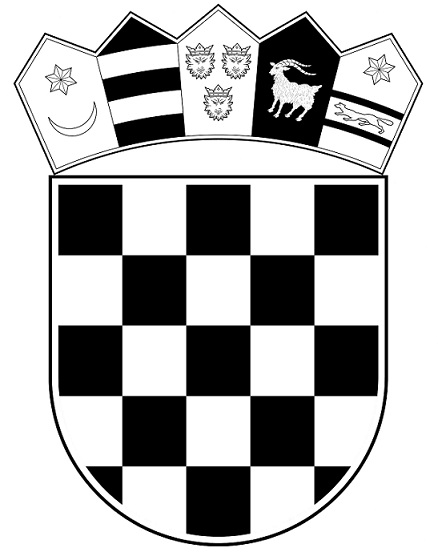 REPUBLIKA HRVATSKAMINISTARSTVO PRAVOSUĐA I UPRAVE